Year 7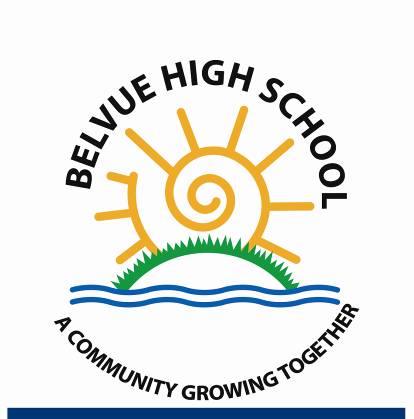 Catch up Premium2018-19Catch up Premium SummaryFinancial Year Amount of Catch up FundingPupil Progress data - Measuring the impact of catch up spendingPupil progress is analysed formatively using a range of assessment tools including classroom monitor, end of unit tests, teacher observation, annual review targets, ROA and learning journeys. Pupil progress is  recorded at least termly using the Key Performance Indicators on Classroom Monitor and this information is used to track progress across the curriculum and to allow Curriculum Leaders to analyse summative data for their area of responsibility. This system also allows Curriculum Leaders to analyse summative data for their area of responsibility to ensure that all pupils are making expected level of progress (as judged against their starting point). The data also provides information and feedback to Curriculum Leaders on how effective their curriculum intent and implementation is, and therefore provides an evidence base for school improvement.  The data is broken down into outcomes for a number of different groups to allow for comparative analyse.  Throughout the year there are regular progress/moderation meetings to focus on individual pupils’ progress against the Key Performance Indicators for our newly revised curriculum. These KPI’s have been identified to allow the school to assess pupils ‘without levels’. Moderation of pupil’s work and analysis of classroom monitor enable targeted support to be provided where necessary to improve attainment and outcome for individual and groups of pupils.  Each term pupils with less than expected progress in the core subjects are identified by the subject leader and distributed to Class Teachers and discussed at the termly progress meeting with SLT. Year 7 - Progress  2018/2019Total students in Year 7 = 17In Maths and English each student was given 5 targets.  This is the aggregate of the overall passes for Year 7Compared to the rest of the school, Year 7 performed as follows:Year 7 students made more progress in English than every other year group except Year 11 and 13. Year 7 students passed the same number of English Targets as the overall average.Year 7 students made more progress in Maths than all other year groups except for year 13.Year 7 students passed more targets in Maths than any other year group.Year 7 non FSM students made slightly more progress than FSM in EnglishYear 7 FSM students made the same progress in English as nonFSM.3. Other outcomes identifiedIncreased confidence and progress across other subjects with pupils making an average of  VA across the core subjects.Learning intentions - Improved behavior – merit datareduction in detentions – detention dataIncreased self-esteem – measured through for example, PTOS (Psychological Therapies Outcome Scale).Decreased levels of anxiety- as measured aboveImproved confidence with Reading.Pupil engagement and enjoyment of the singing programmePupils increased confidence in participating in performances  and assemblies 4. Looked after Children – 2018/19There were no Looked After Children in the 2017/18 cohort. 2014/152014/152014/15£8500£8500£85002015/162015/162015/16£11500£11500£115002016/172016/172016/17£10000£10000£100002017/182017/182017/18£9500£9500£95002018/192018/192018/19£15,000£15,000£15,000Catch up premium2015/162016/172016/172017/182018/19Number of pupils eligible for catch up premium2320201721Number of looked after pupilseligible catch up premium01100Nature of support 2018/19Year 7 Catch Up is additional Funding given to secondary schools to help all pupils who did not achieve the expected outcome at the of Key Stage 2 tests. In 2018/19 Belvue School received £15,000. The focus for Catch up funding this year was to provide direct support for developing speaking and listening with individual and small groups through singing. The school had witnessed over the last two years the impact of singing on pupil’s communication and confidence in speaking in small groups and publicly (assemblies, school performance and school council).  It was decided to appoint a specialist singing teacher to work with individuals and groups of pupils on learning and performing a range of contemporary and traditional songs in order to support pupil’s confidence and use of communication skills.SubjectMetExceeded Overall passEnglish 42%12%54%Maths 52%19%71%5. Evaluation from 2018/195. Evaluation from 2018/195. Evaluation from 2018/195. Evaluation from 2018/195. Evaluation from 2018/195. Evaluation from 2018/19Catch up funding used forAmountallocated totheintervention/action (£)Number of pupils eligible for Pupil Premium who attendBrief summary of the intervention or actionSpecific intended outcomes: how will this intervention or action improve achievement for pupils eligible for the Pupil Premium? What will it achieve if successful?Actual impact: What did the action oractivity actually achieve?Teaching additional music to pupils in small groups and one-to-one 9,50017Pupils grouped according to ability and interest in musicPupils also grouped according to age and cognitive ability Pupils identified for one-to-one intervention To promote social interaction, confidence and independence skills Increase confidence and sense of well-beingincrease confidence and well-beingincrease sight vocabularyto support the working memory and increase vocabularyto support the  development of communication skillsAll Year 7 pupils performed in the school showAll  Year 7 pupils participated in a class or vertical tutor assembly All Year 7 pupils made good or better value added progress in speaking and listening 6. Curriculum focus of catch up spending for 2019/206. Curriculum focus of catch up spending for 2019/206. Curriculum focus of catch up spending for 2019/20FOCUS  1 - The appointment of an additional specialist music assistant to increase targeted support for communication and development of speaking and listening skills.  The aim of the project is to continue with:BudgetOUTCOMEFOCUS  1 - The appointment of an additional specialist music assistant to increase targeted support for communication and development of speaking and listening skills.  The aim of the project is to continue with:12,425OUTCOMEHaving fun communicating through singing solo and in groupsto support the  development of communication skillsto support the  development of communication skillsLearning new songs through memoryto support the working memory and increase vocabularyto support the working memory and increase vocabularyLearning new songs through reading the words increase sight vocabulary increase sight vocabularyPerforming songs to a variety of audiencesincrease confidence and well-beingincrease confidence and well-beingEmpowering young people through using their voice to performIncrease confidence and sense of well-beingIncrease confidence and sense of well-beingExtending pupils awareness of the range of sung music by listening and discussing likes and dislikesTo promote social interaction, confidence and  independent skills To promote social interaction, confidence and  independent skills Focus 2 - The training of all TA’s in Catch up Literacy or Maths to support in class intervention as and when required to support:Budget Outcomes Focus 2 - The training of all TA’s in Catch up Literacy or Maths to support in class intervention as and when required to support:1,775Outcomes To support Year 7 pupils on a one-to-one basis or in small groups as identified by the teacher through formative assessment All Year 7 pupils make good or better progress as measured through classroom monitor and other assessment tools All Year 7 pupils make good or better progress as measured through classroom monitor and other assessment tools To support Year 7 pupils who have been identified as not making the expected amount of progress in English and Maths through the termly monitoring of pupil progress through Classroom MonitorAll Year 7 pupils make good or better progress particularly in English and Maths as measured through classroom monitor and other assessment toolsAll Year 7 pupils make good or better progress particularly in English and Maths as measured through classroom monitor and other assessment toolsTo reduce the amount of time Year 7 pupils leave the classroom for an intervention hence reducing stigmatising and potential loss of class based learning.All Year 7 pupils benefit from in class interventions as required and their learning is not disrupted by having to leave the classroom.  Learning time is further maximisedAll Year 7 pupils benefit from in class interventions as required and their learning is not disrupted by having to leave the classroom.  Learning time is further maximisedTo ensure all Year 7 pupils have access to appropriate interventions in Maths and EnglishAll Year 7 pupils benefit from in class interventionsAll Year 7 pupils benefit from in class interventionsTo up skill all TA’s to maximise their support of all pupils within the learning environment and across the curriculumAll TA’s are confident in the delivery of an intervention and these skills support them in teaching and learning across the curriculum as transferable skillsAll TA’s are confident in the delivery of an intervention and these skills support them in teaching and learning across the curriculum as transferable skillsFocus 3 – Bounding activities for Year 7 pupils to build solid relationships with their peers and key staff membersBudget Outcomes Focus 3 – Bounding activities for Year 7 pupils to build solid relationships with their peers and key staff members800Outcomes To participate in a range of outward bound activitiesTo increase environmental awareness.To appreciate and enjoy the natural surroundings.To encourage appreciation for physical activities as an alternative to passive activities.To encourage exploration by alleviating apprehension of new and unknown activitiesTo negotiate setbacks and unfamiliar conditions through problem solving and risk management. To strengthen a spirit of co-operation and team work. To experience and develop social skills.To experience and develop motor skills.To encourage reflection and evaluation of activities.To experience success through challenging self.To boost self-confidence and self-esteem.To support and encourage recall and improve fluency of verbal and artistic expressionTo experience and increase awareness of the cross curricular nature and application of skills for learning.To increase environmental awareness.To appreciate and enjoy the natural surroundings.To encourage appreciation for physical activities as an alternative to passive activities.To encourage exploration by alleviating apprehension of new and unknown activitiesTo negotiate setbacks and unfamiliar conditions through problem solving and risk management. To strengthen a spirit of co-operation and team work. To experience and develop social skills.To experience and develop motor skills.To encourage reflection and evaluation of activities.To experience success through challenging self.To boost self-confidence and self-esteem.To support and encourage recall and improve fluency of verbal and artistic expressionTo experience and increase awareness of the cross curricular nature and application of skills for learning.